.Particularité : 3 restarts .Intro : 24 tempsDIAGONALE SHUFFLE R, DIAGONALE SHUFFLE L, SAILOR STEP TWICERESTART MUR 3 ET MUR 7TWIST FULL TURN, SIDE ROCK, BEHIND SIDE CROSS, SIDE ROCKJAZZ BOX 1/4 T, GALLOP SHUFFLE RKICK BALL POINT, SAILOR STEP 1/4 TURN R, SKIP 4XKICK TWICE, COASTER STEP, HEEL GRIND CROSS TWICE1/4 T R, DRAG, CLAP 3X, SHUFFLE FORWARD, STOMP TWICECROSS SAMBA TWICE, ROCK STEP, SHUFFLE 1/2TRESTART MUR 5HEEL & TOE SWITCH 1/4 T, PIVOT 1/4T, TOUCH, CLAP, CLAPRESTART :-Mur 3 après les 8 premiers comptes à 6HMur 5 après 56 comptes commence à 3H restart à 6HMur 7 après les 8 premiers comptes à 3HREPRENDRE AU DEBUT ET GARDER LE SOURIREThe Sun Is Shining (fr)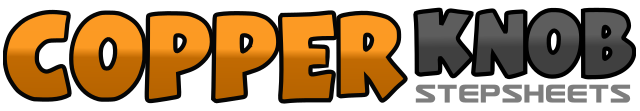 .......Count:64Wall:4Level:Novice.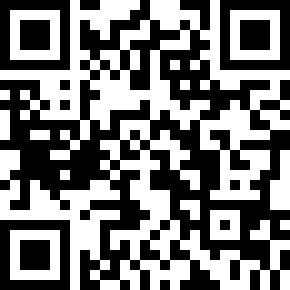 Choreographer:Antrilli Christine (CH), Caille Isabelle (CH), Mireille Donzallaz (CH), Pahud Joël (CH) & Tena Eliane - Avril 2021Antrilli Christine (CH), Caille Isabelle (CH), Mireille Donzallaz (CH), Pahud Joël (CH) & Tena Eliane - Avril 2021Antrilli Christine (CH), Caille Isabelle (CH), Mireille Donzallaz (CH), Pahud Joël (CH) & Tena Eliane - Avril 2021Antrilli Christine (CH), Caille Isabelle (CH), Mireille Donzallaz (CH), Pahud Joël (CH) & Tena Eliane - Avril 2021Antrilli Christine (CH), Caille Isabelle (CH), Mireille Donzallaz (CH), Pahud Joël (CH) & Tena Eliane - Avril 2021.Music:Who Wouldn't Wanna Be Me - Keith Urban : (Album: Greatest Hits 2007)Who Wouldn't Wanna Be Me - Keith Urban : (Album: Greatest Hits 2007)Who Wouldn't Wanna Be Me - Keith Urban : (Album: Greatest Hits 2007)Who Wouldn't Wanna Be Me - Keith Urban : (Album: Greatest Hits 2007)Who Wouldn't Wanna Be Me - Keith Urban : (Album: Greatest Hits 2007)........1&2Poser PD en diagonale avant D, ramener PG à côté du PD, poser PD en diagonale avant D3&4Poser PG en diagonale avant G, ramener PD à côté du PG, poser PG en diagonale avant G5&6Croiser PD derrière PG, poser PG à gauche, poser PD à droite7&8Croiser PG derrière PD, poser PD à droite, poser PG à gauche1-2Croiser PD derrière PG, tourner tour complet sur la droite , finir poids sur PD croisé devant PG3-4Rock step PG à gauche, revenir sur PD5&6Croiser PG derrière PD, poser PD à droite, croiser PG devant PD7-8Rock PD à droite, revenir sur PG1-4Croiser PD devant PG, reculer PG en arrière, 1/4 t à droite poser PD à droite, poser PG en avant (3H)5&6Poser PD en diagonale avant D, ramener PG à côté du PD, poser PD en diagonale avant D&7&8Ramener PG à côté du PD, poser PD en diagonale avant D, ramener PG à côté du PD, poser PD en diagonale (4H30)1&2Faire 1/8t. à gauche, coup de pied PG en avant, poser PG à côté du PD, pointer PD à D (3H)3&4Croiser PD derrière PG, faire 1/4t. à D poser PG à gauche, poser PD à droite (6H)&5&6Hitch PG faire un saut en arrière en faisant glisser PD au sol, poser PG derrière, hitch PD faire un saut en arrière en faisant glisser PG au sol, poser PD derrière&7&8Hitch PG faire un saut en arrière en faisant glisser PD au sol, poser PG derrière, hitch PD faire un saut en arrière en faisant glisser PG au sol, poser PD derrière1-2Coup de pied PG devant, coup de pied PG en diagonale G3&4Poser PG en arrière, ramener PD à côté du PG, poser PG en avant5-6Poser talon PD devant PG faire pivoter la pointe PD à droite, poser PG à gauche7-8Poser talon PD devant PG faire pivoter la pointe PD à droite, poser PG à gauche1-2Faire 1/4t à droite grand pas à droite et poser PD, glisser PG à côté du PD en mettant PDC sur PG (9H)3&4Clap, clap, clap5&6Poser PD en avant, ramener PG à côté du PD, poser PD en avant7-8Stomp PG à côté du PD, stomp PD à côté du PG1&2Croiser PG devant PD, rock PD à droite revenir sur PG3&4Croiser PD devant PG, rock PG à gauche revenir sur PD5-6Rock PG en avant, revenir sur PD7&81/4t à gauche poser PG, poser PD à côté du PG, 1/4t à gauche poser PG en avant (3H)1&2Poser talon PD devant, ramener PD à côté du PG, poser pointe PG derrière&3&41/4t à gauche poser PG, poser pointe PD derrière, ramener PD à côté du PG, poser talon PG devant (12H)&5-6Poser PG à côté du PD, PD en avant, faire 1/4tour à gauche PDC sur PG (9H)7&8Touch PD à côté du PG, clap, clap